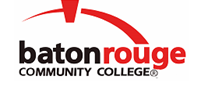 Baton Rouge Community CollegeAcademic Affairs Master SyllabusDate Approved:	2 February 2023Term and Year of Implementation:	Spring 2023Course Title:	General Maintenance ProcessesBRCC Course Rubric:	AMTG 1026Previous Course Rubric:	AMTG 102Lecture Hours per week-Lab Hours per week-Credit Hours:	4-6-6Per semester:  Lecture Hours-Lab Hours-Instructional Contact Hours:	60-90-150Louisiana Common Course Number:	     CIP Code:	47.0608Course Description:	Introduces students to basic electricity and electronics, weight and balance, ground operations and servicing, cleaning and corrosion control, regulations, maintenance forms, publications, inspection concepts and techniques, and human factors.  This course covers General Curriculum Subjects from the Federal Aviation Administration’s 2021 Airman Certification Standards.  This course requires a lab fee.Prerequisites:		NoneCo-requisites:		AMTG 1016Suggested Enrollment Cap:	25Learning Outcomes.  Upon successful completion of this course, the students will be able to:1.	Demonstrate required knowledge, risk management, and skills competencies in Electricity and Electronics, General Curriculum Subject A of the Federal Aviation Administration’s 2021 Airman Certification Standards.2.	Demonstrate required knowledge, risk management, and skills competencies in Weight and Balance, General Curriculum Subject C of the Federal Aviation Administration’s 2021 Airman Certification Standards.3.	Demonstrate required knowledge, risk management, and skills competencies in Ground Operations and Servicing, General Curriculum Subject F of the Federal Aviation Administration’s 2021 Airman Certification Standards.4.	Demonstrate required knowledge, risk management, and skills competencies in Cleaning and Corrosion Control, General Curriculum Subject G of the Federal Aviation Administration’s 2021 Airman Certification Standards.5.	Demonstrate required knowledge, risk management, and skills competencies in Regulations, Maintenance Forms, and Publications, General Curriculum Subject I, Inspection Concepts and Techniques, General Curriculum Subject K, and Human Factors, General Curriculum Subject L of the Federal Aviation Administration’s 2021 Airman Certification Standards.Assessment Measures.  Assessment of all learning outcomes will be measured using the following methods:1.	Department-designed quizzes and tests graded on a 10-point scale.2.	Projects that must be completed with a grade of 70% or better.3.	Students must complete a minimum of 150 contact hoursInformation to be included on the Instructor’s Course Syllabi:Disability Statement:  Baton Rouge Community College seeks to meet the needs of its students in many ways.  See the Office of Disability Services to receive suggestions for disability statements that should be included in each syllabus.Grading: The College grading policy should be included in the course syllabus.  Any special practices should also go here.  This should include the instructor’s and/or the department’s policy for make-up work.  For example in a speech course, “Speeches not given on due date will receive no grade higher than a sixty” or “Make-up work will not be accepted after the last day of class”.Attendance Policy:  Include the overall attendance policy of the college.  Instructors may want to add additional information in individual syllabi to meet the needs of their courses.General Policies: Instructors’ policy on the use of things such as beepers and cell phones and/or hand held programmable calculators should be covered in this section.Cheating and Plagiarism:  This must be included in all syllabi and should include the penalties for incidents in a given class.  Students should have a clear idea of what constitutes cheating in a given course.Safety Concerns:  In some courses, this may be a major issue.  For example, “No student will be allowed in the lab without safety glasses”.  General statements such as, “Items that may be harmful to one’s self or others should not be brought to class”.Library/ Learning Resources:  Since the development of the total person is part of our mission, assignments in the library and/or the Learning Resources Center should be included to assist students in enhancing skills and in using resources.  Students should be encouraged to use the library for reading enjoyment as part of lifelong learning.Expanded Course Outline:I.	Electricity and ElectronicsA.	KnowledgeAM.I.A.K1, Electron theory (conventional flow vs. electron flow)AM.I.A.K2, MagnetismAM.I.A.K3, Capacitance in a circuitAM.I.A.K4, Inductance in a circuitAM.I.A.K5, Alternating current (AC) electrical circuitsAM.I.A.K6, Direct current (DC) electrical circuitsAM.I.A.K7, Electrical laws and theoryAM.I.A.K7a a, Ohm's LawAM.I.A.K7b b, Kirchhoff's LawsAM.I.A.K7c c, Watt's LawAM.I.A.K7d d, Faraday's LawAM.I.A.K7e e, Lenz's LawAM.I.A.K7f f, Right-hand motor ruleAM.I.A.K8, Electrical measurement tools, principles, and proceduresAM.I.A.K9, VoltageAM.I.A.K9a a, RegulationAM.I.A.K10, CurrentAM.I.A.K11, ResistanceAM.I.A.K11a a, ImpedanceAM.I.A.K11b b, Resistance in seriesAM.I.A.K11c c, Resistance in parallelAM.I.A.K11d d, Total resistanceAM.I.A.K12, PowerAM.I.A.K13, Series circuitsAM.I.A.K14, Parallel circuitsAM.I.A.K15, Aircraft batteriesAM.I.A.K16, TransformersAM.I.A.K17, Circuit continuityAM.I.A.K18, Controlling devices, including switches and relaysAM.I.A.K19, Protective devices, including fuses, circuit breakers, and current limitersAM.I.A.K20, Resistor types and color codingAM.I.A.K21, Semiconductors, including diodes, transistors, and integrated circuitsAM.I.A.K22, Digital logic, including RAM, ROM, NVRAM, logic gates, inverter, rectifier, and flip flopAM.I.A.K23, Binary numbersAM.I.A.K24, Electrostatic dischargeAM.I.A.K25, Electrical circuit drawingsAM.I.A.K26, Complex/combined circuitsAM.I.A.K27, AC and DC motorsB.	Risk ManagementAM.I.A.R1, Taking voltage, current, resistance, and capacitance measurementsAM.I.A.R2, Handling, storage, and inspection of different types of batteries (i.e., lead acid, NiCad, lithium ion, gel cell)AM.I.A.R3, High-voltage circuits (e.g., strobe lighting)AM.I.A.R4, Working around batteriesC.	SkillsAM.I.A.S1, Perform circuit continuity testAM.I.A.S2, Measure voltageAM.I.A.S3, Measure currentAM.I.A.S4, Measure resistanceAM.I.A.S5, Test a switch or relayAM.I.A.S6, Test a fuse or circuit breakerAM.I.A.S7, Read and interpret aircraft electrical circuit diagrams, and symbols, including solid state devices and logic functionsAM.I.A.S8, Troubleshoot a circuitAM.I.A.S9, Identify symbols used in electrical and electronic schematic diagrams (e.g., grounds, shields, resistors, capacitors, fuses, circuit breakers, batteries, diodes, transistors, and integrated circuits)AM.I.A.S10, Demonstrate how to test for short-circuit and open-circuit conditionsAM.I.A.S11, Measure voltage drop across a resistorAM.I.A.S12, Determine or measure for open electrical circuitsAM.I.A.S13, Inspect an aircraft battery. AM.I.A.S14 Service an aircraft batteryII.	Weight and BalanceA.	KnowledgeAM.I.C.K1, Weight and balance terminologyAM.I.C.K2, Purpose for weighing an aircraftAM.I.C.K3, Weighing procedures, including the general preparations for weighing, with emphasis on aircraft weighing area considerationsAM.I.C.K4, Procedures for calculation of the following: arm, positive or negative moment, center of gravity (CG), or moment indexAM.I.C.K5, Purpose and application of weight and CG limitsAM.I.C.K6, Purpose of determining CGAM.I.C.K7, Adverse loading considerations and how to calculate if adverse loading causes an out-of-limit conditionAM.I.C.K8, Determine proper empty weight configurationAM.I.C.K9, Proper ballast placementAM.I.C.K10, Jacking an aircraftB.	Risk ManagementAM.I.C.R1, Situations and conditions when jacking an aircraftAM.I.C.R2, Aircraft weighing proceduresAM.I.C.R3, Use of scalesAM.I.C.R4, Aerodynamic effect of CG that is forward or aft of CG limitsAM.I.C.R5, Aerodynamic and performance effects of weight in excess of limitsC.	SkillsAM.I.C.S1, Research and explain the procedures for weighing an aircraftAM.I.C.S2, Perform weight and balance calculationsAM.I.C.S3, Calculate ballast weight shift and required weight locationAM.I.C.S4, Check aircraft weighing scales for calibrationAM.I.C.S5, Calculate weight and balance for an aircraft after an equipment changeAM.I.C.S6, Compute forward and aft loaded CG limitAM.I.C.S7, Create a maintenance record for a weight and balance changeAM.I.C.S8, Compute the empty weight and empty weight CG of an aircraftAM.I.C.S9, Calculate the moment of an item of equipmentAM.I.C.S10, Identify tare itemsAM.I.C.S11, Locate weight and balance informationAM.I.C.S12, Locate datumAM.I.C.S13, Locate weight and balance placarding and limitation requirements for an aircraftAM.I.C.S14, Revise an aircraft equipment list after equipment changeAM.I.C.S15, Calculate the change needed to correct an out of balance condition.AM.I.C.S16, Determine an aircraft’s CG range using aircraft specifications, Type Certificate Data Sheets (TCDSs), and aircraft listings.AM.I.C.S17, Calculate a weight change and complete required recordsIII.	Ground Operations and ServicingA.	KnowledgeAM.I.F.K1, Aircraft towing proceduresAM.I.F.K2, Aircraft securing proceduresAM.I.F.K3, Aviation fueling/defueling proceduresAM.I.F.K4, Airport operation area procedures and ATC communications, including runway incursion preventionAM.I.F.K5, Engine starting, ground operation, and aircraft taxiing proceduresAM.I.F.K6, Types/classes of fire extinguishers and proceduresAM.I.F.K7, Aircraft oil, hydraulic and pneumatic, and deicing servicing proceduresAM.I.F.K8, Oxygen system servicing proceduresAM.I.F.K9, Characteristics of aviation gasoline and turbine fuels, including basic types and means of identificationAM.I.F.K10, Fuel additives commonly used in the fieldAM.I.F.K11, Use of approved grades/types of fuel in aircraft enginesAM.I.F.K12, Tool and hardware use and accountabilityAM.I.F.K13, Material handlingAM.I.F.K14, Parts protectionsAM.I.F.K15, Hazardous materials, Safety Data Sheets (SDS), and PPEAM.I.F.K16, Foreign object damage effectsB.	Risk ManagementAM.I.F.R1, Preparing to tow an aircraftAM.I.F.R2, Connecting external power equipment to an aircraftAM.I.F.R3, Fueling/defueling ungrounded aircraft or using improper equipmentAM.I.F.R4, Misfueling and using incorrect or contaminated fuelAM.I.F.R5, Oxygen system servicingAM.I.F.R6, Engine start/run-up without using a checklistAM.I.F.R7, Engine starting and ground operationsAM.I.F.R8, Engine starting and operation while troubleshooting or adjusting engine controlsAM.I.F.R9, Ground operation of an aircraft engine with cowling removed contrary to manufacturer instructionsAM.I.F.R10, Ground operation of aircraft in the vicinity of other aircraft or ground support equipmentC.	SkillsAM.I.F.S1, Perform a foreign object damage control procedureAM.I.F.S2, Connect external power to an aircraftAM.I.F.S3, Prepare an aircraft for towingAM.I.F.S4, Use appropriate hand signals for the movement of aircraftAM.I.F.S5, Inspect an aircraft fuel system for water and foreign object debris (FOD) contaminationAM.I.F.S6, Identify different grades of aviation fuelAM.I.F.S7, Select an approved fuel for an aircraftAM.I.F.S8, Prepare an aircraft for fuelingAM.I.F.S9, Follow a checklist to start up or shut down an aircraft reciprocating or turbine engineAM.I.F.S10, Identify procedures for extinguishing fires in an engine induction systemAM.I.F.S11, Secure an aircraftAM.I.F.S12, Locate and explain procedures for securing a turbine-powered aircraft after engine shutdownIV.	Cleaning and Corrosion ControlA.	KnowledgeAM.I.G.K1, Aircraft cleaning proceduresAM.I.G.K2, Corrosion theory and causationAM.I.G.K3, Types and effects of corrosion. AM.I.G.K4, Corrosion-prone areas in aircraftAM.I.G.K5, Corrosion preventive maintenance proceduresAM.I.G.K6, Corrosion identification and inspectionAM.I.G.K7, Corrosion removal and treatment proceduresAM.I.G.K8, Corrosion preventive compounds (CPC) (e.g., waxy sealants, thin-film dielectrics)AM.I.G.K9, Selection of optimal CPC and frequency of treatmentAM.I.G.K10, Use of high-pressure application equipmentAM.I.G.K11, Improper use of cleaners on aluminum or composite materialsAM.I.G.K12, Dissimilar metals causing accelerated corrosion and role of protective barriers to mitigate this riskAM.I.G.K13, Conversion coatingsAM.I.G.K14, Materials used for protection of airframe structuresAM.I.G.K15, Primer materialsAM.I.G.K16, Topcoat materialsAM.I.G.K17, Surface preparation for a desired finishing materialAM.I.G.K18, Effects of ambient conditions on finishing materialsAM.I.G.K19, Effects of improper surface preparation on finishing materialsAM.I.G.K20, Regulatory requirements for replacing identification, registration markings, and placardsAM.I.G.K21, Inspection of aircraft finishesAM.I.G.K22, Safety practices/precautions when using finishing materials (e.g., PPE, fire prevention)AM.I.G.K23, Finishing materials application techniques and practicesAM.I.G.K24, Control surface balance considerations after refinishingB.	Risk ManagementAM.I.G.R1, Health concerns when using paints, solvents, finishing materials, and processes. AM.I.G.R2, Ventilation. AM.I.G.R3, Identification of materials and processes to be used for cleaning or corrosion treatment on a given part or structure to prevent further damageAM.I.G.R4, SDS PPE instructions for products during removal and treatment of corrosionAM.I.G.R5, Working with flammable chemicalsAM.I.G.R6, Disposal of chemicals and waste materialsAM.I.G.R7, Use of PPE when working with paints and solventsAM.I.G.R8, Application of finishing materialsC.	SkillsAM.I.G.S1, Perform a portion of an aircraft corrosion inspectionAM.I.G.S2, Identify, select, and use aircraft corrosion prevention/cleaning materialsAM.I.G.S3, Apply corrosion prevention/coating materialsAM.I.G.S4, Inspect finishes and identify defectsAM.I.G.S5, Inspect an aircraft compartment for corrosionAM.I.G.S6, Identify procedures to clean and protect plasticsAM.I.G.S7, Determine location and size requirements for aircraft registration numbersAM.I.G.S8, Prepare composite surface for paintingAM.I.G.S9, Identify finishing materials and appropriate thinnersAM.I.G.S10, Layout and mask a surface in preparation for paintingAM.I.G.S11, Prepare metal surface for paintingAM.I.G.S12, Determine what paint system can be used on a given aircraftAM.I.G.S13, Apply etch solution and conversion coatingAM.I.G.S14, Identify types of protective finishesV.	Regulations, Maintenance Forms, and PublicationsA.	KnowledgeAM.I.I.K1, Privileges and limitations of a mechanic certificateAM.I.I.K2, Recent experience requirements and how to re-establish once lostAM.I.I.K3, Maintenance record entry for approval for return to service after maintenance and alterationsAM.I.I.K4, Maintenance record entry for approval for return to service after inspectionAM.I.I.K5, The purpose and use of FAA forms (e.g., FAA Forms 337, 8010-4, 8100-2, 8130-3)AM.I.I.K6, Maintenance terminology as defined in 14 CFR part 1 (e.g., time in service, maintenance, preventive maintenance, major alteration, major repair, minor alteration, minor repair)AM.I.I.K7, Criteria and responsibility for determining whether a repair or alteration is major or minorAM.I.I.K8, The regulatory framework, including general subject matter of the parts of 14 CFR relevant to aircraft maintenance and mechanicsAM.I.I.K9, Agency publications and guidance materials, including aircraft specifications, TCDSs, advisory circulars (AC), and airworthiness directives (AD)AM.I.I.K10, Alternative Method of Compliance (AMOC) for an ADAM.I.I.K11, Manufacturer publications, including maintenance manuals, service bulletins, maintenance alerts, and master minimum equipment listsAM.I.I.K12, FAA databases and resources available, including TCDSs and supplemental type certificatesAM.I.I.K13, Compliance requirements for manufacturer-specified methods, techniques, and practicesAM.I.I.K14, Compliance requirements for manufacturer-specified maintenance and inspection intervalsAM.I.I.K15, FAA-approved maintenance data, including maintenance manuals and other methods, techniques, and practices acceptable by the administratorAM.I.I.K16, Difference between approved data and acceptable data, and when each is requiredAM.I.I.K17, FAA-approved airworthiness limitationsAM.I.I.K18, Alert, caution, and warning indications; and the basic definition of warnings, cautions, and notes that are used in maintenance and operating manualsAM.I.I.K19, Inoperative equipmentAM.I.I.K20, Discrepancy records or placardsAM.I.I.K21, Usable on (effectivity) codes in parts manualsAM.I.I.K22, Methods used to establish the serial number effectivity of an itemAM.I.I.K23, Mechanic address change notification procedures.B.	Risk ManagementAM.I.I.R1, Completeness or accuracy of documentationAM.I.I.R2, Use of SDSAM.I.I.R3, Complacency during documentation phase of maintenance proceduresAM.I.I.R4, Adherence to warnings, cautions, or notes in maintenance and operational manualsAM.I.I.R5, Determination of component applicability to a given aircraftC.	SkillsAM.I.I.S1, Complete an FAA Form 337 for a major repair or alterationAM.I.I.S2, Examine an FAA Form 337 for accuracyAM.I.I.S3, Determine an aircraft's inspection status by reviewing the aircraft's maintenance recordsAM.I.I.S4, Complete an aircraft maintenance record entry for the compliance of a reoccurring AD for a specific airframe, aircraft engine, appliance, or propellerAM.I.I.S5, Compare an equipment list for an aircraft to equipment installedAM.I.I.S6, Locate applicable FAA aircraft specifications and FAA TCDS for an aircraft or componentAM.I.I.S7, Complete an aircraft maintenance record entry for return to serviceAM.I.I.S8, Determine applicability of an ADAM.I.I.S9, Check a Technical Standard Order (TSO) or part manufacturing authorization for the proper markingsAM.I.I.S10, Use a manufacturer’s illustrated parts catalog to locate a specific part number and applicabilityAM.I.I.S11, Locate supplemental type certificates applicable to a specific aircraftAM.I.I.S12, Determine the conformity of aircraft instrument range markings and placardingAM.I.I.S13, Determine approved replacement parts for installation on a given aircraftAM.I.I.S14, Determine maximum allowable weight of a specific aircraftAM.I.I.S15, Determine whether a given repair or alteration is major or minorAM.I.I.S16, Determine applicability of approved data for a major repairAM.I.I.S17, Explain the difference between “approved data” (required for major repair/alteration) and “acceptable data” (required for minor repair/alteration)AM.I.I.S18, Complete a 100-hour inspection aircraft maintenance record entryVI.	Inspection Concepts and TechniquesA.	KnowledgeAM.I.K.K1, Measuring tools, including calipers, micrometers, and gaugesAM.I.K.K2, Calibration and tool accuracy requirementsAM.I.K.K3, Nondestructive Testing (NDT) procedures and methodsAM.I.K.K4, Aircraft inspection programs (e.g., progressive, 100-hour, annual, and other FAA-approved inspections)AM.I.K.K5, Aircraft inspection methods and tools for materials, hardware, and processesB.	Risk ManagementAM.I.K.R1, Demagnetizing a component following a magnetic particle inspectionAM.I.K.R2, Using precision measuring instrumentsAM.I.K.R3 Calibration of precision measuring equipmentAM.I.K.R4, Selection of inspection techniquesAM.I.K.R5, Damage prevention to aircraft components and test equipment when using an ohmmeterC.	SkillsAM.I.K.S1, Use Vernier calipersAM.I.K.S2, Use micrometersAM.I.K.S3, Use measurement gaugesAM.I.K.S4, Perform a visual inspectionAM.I.K.S5, Perform a dye penetrant inspectionAM.I.K.S6, Inspect aircraft for compliance with an ADAM.I.K.S7, Identify NDT methods for composite, surface metal, and subsurface metal defectsAM.I.K.S8, Perform a tap test on a composite componentVII.	Human FactorsA.	KnowledgeAM.I.L.K1, Safety culture and organizational factorsAM.I.L.K2, Human error principlesAM.I.L.K3, Event investigationAM.I.L.K4, Human performance and limitationsAM.I.L.K5, Physical and social environmentAM.I.L.K6, Communication/reporting of hazardsAM.I.L.K7, Teamwork and leadershipAM.I.L.K8, Professionalism and integrityAM.I.L.K9, Shift and task turnoverAM.I.L.K10, Conditions/preconditions for unsafe actsAM.I.L.K11, Types of human errorsB.	Risk ManagementAM.I.L.R1, Selective reporting of hazardsAM.I.L.R2, Fatigue management and fitness for dutyAM.I.L.R3, Non-invasive, condition-monitoring technologiesC.	SkillsAM.I.L.S1, File a Malfunction or Defect ReportAM.I.L.S2, Brief a shift turnover for continuity of workAM.I.L.S3, Locate information regarding human factors errors